  Alessandro Gonçalves da Paixão, M.eAnápolis, 02 de abril de 2021.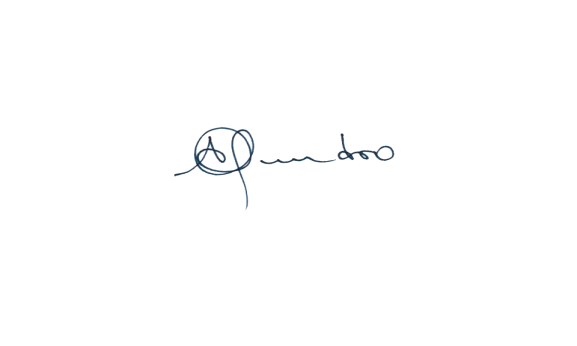 Prof. Alessandro Gonçalves da Paixão, Prof. M.ePROFESSOR RESPONSÁVEL PELA DISCIPLINA1. CARACTERIZAÇÃO DA DISCIPLINA1. CARACTERIZAÇÃO DA DISCIPLINANome da Disciplina: Licitação e ContratosAno/semestre: 2021/1Código da Disciplina: D0062Período:Carga Horária Total: 80h/aPré-Requisito: Não se AplicaCo-Requisito: Não se Aplica2. PROFESSOR3. EMENTARelaciona as licitações públicas com os contratos administrativos e os convênios públicos. Demonstra as diversas variáveis e características que envolvem as licitações públicas. Justifica a necessidade de procedimentos para a pactuação de contratos administrativos. Produz elementos que possibilitem a estruturação dos convênios públicos.4. OBJETIVO GERALI – Refletir sobre a teoria Geral das Licitações e Contratos Administrativos.II – Delimitar as Tipos e Modalidades Licitatórias. III – Estudar o Procedimento Licitatório.5. OBJETIVOS ESPECÍFICOS5. OBJETIVOS ESPECÍFICOSUnidadesObjetivos Específicos1 – Legislação aplicávelConhecer a Legislação Aplicável as Licitações e Contratos Administrativos.2 – Pressupostos da Licitação. CabimentoConhecer os Pressupostos e Identificar o Cabimento.3 – Princípios Diretores da LicitaçãoDominar os Princípios Diretores da Licitação.4 – Objeto licitávelIdentificar o Objeto da Licitação.Conhecer a extensão material e pessoal do dever de licitar e as formas de Contratação Direita permitidas em nosso ordenamento jurídico.5 – Procedimento licitatórioConhecer o Procedimento Licitatório.6 – Registros cadastrais e de preçosIdentificar as Fases Interna e Externa do Procedimento Licitatório.7 – Fase Interna. Fase Externa: edital, habilitação, propostas, julgamento, homologação, adjudicaçãoIdentificar as Fases Interna e Externa do Procedimento Licitatório.8 – Anulação e RevogaçãoDistinguir os vícios que levam a Anulação e a Revogação.9 – Penalidades para o licitanteConhecer as diversas penas aplicáveis aos licitantes.10 – Recursos AdministrativosConhecer o procedimento dos Recursos Administrativos.11 – Tipos LicitatóriosDominar e Distinguir os Tipos Licitatórios e as Modalidades Licitatórias.12 – Modalidades LicitatóriasDominar e Distinguir os Tipos Licitatórios e as Modalidades Licitatórias.13 – Pregão presencial e eletrônicoConhecer o Pregão Presencial/Tradicional e Eletrônico.14 – Regime Diferenciado de ContrataçãoConhecer as principais características do Regime Diferenciado de Contratação.15 – Licitação dispensada, dispensável e inexigívelIdentificar as exceções que permitem ou determinam a Contratação Direta.16 – Análise dos aspectos práticos das licitações sustentáveis sem prejuízo da abordagem teórica inicialDiscutir aspectos práticos e exemplos do procedimento administrativo.6. HABILIDADES E COMPETÊNCIASAs habilidades e competências desenvolvidas no decorrer desta disciplina serão: leitura, compreensão e elaboração de pareceres, com a devida utilização das normas técnico-jurídicas; Interpretação e aplicação do Direito Administrativo (Licitações e Contratos Administrativos); Pesquisa e utilização da legislação, da jurisprudência, da doutrina e de outras fontes do Direito; Correta utilização da terminologia jurídica ou da Ciência do Direito; e utilização de raciocínio jurídico, de argumentação, de persuasão e de reflexão crítica.7. CONTEÚDO PROGRAMÁTICO7. CONTEÚDO PROGRAMÁTICO7. CONTEÚDO PROGRAMÁTICO7. CONTEÚDO PROGRAMÁTICOSemanaTítulo do ConteúdoEstratégia de ensino-aprendizagemAulaTeórica/Prática1Aula 1 - Legislação aplicável.Unidades de aprendizagemVídeo de apresentaçãoFórum de dúvidasTeórica1Aula 2 - Pressupostos da Licitação. Cabimento.Unidades de aprendizagemVídeo de apresentaçãoFórum de dúvidasTeórica2Aula 3 - Princípios Diretores da Licitação.Unidades de aprendizagemMentoriaFórum de dúvidasTeórica2Aula 4 - Objeto licitável.Unidades de aprendizagemMentoriaFórum de dúvidasTeórica3Aula 5 - Procedimento licitatório.Undades de aprendizagemVideoaulaProva 1Fórum de dúvidasTeórica3Aula 6 - Registros cadastrais e de preços.Undades de aprendizagemVideoaulaProva 1Fórum de dúvidasTeórica4Aula 7 - Fase Interna. Fase Externa: edital, habilitação, propostas, julgamento, homologação, adjudicação.Unidades de aprendizagemMentoriaFórum de dúvidasTeórica4Aula 8 - Anulação e Revogação.Unidades de aprendizagemMentoriaFórum de dúvidasTeórica5Prova - 2Prova - 2Teórica6Aula 9 - Penalidades para o licitante.Unidades de aprendizagemEstudo em pares – Supere-seFórum de dúvidasTeórica6Aula 10 - Recursos Administrativos.Unidades de aprendizagemEstudo em pares – Supere-seFórum de dúvidasTeórica7Aula 11 - Tipos Licitatórios.Unidades de aprendizagemMentoriaWebinarFórum de dúvidasTeórica7Aula 12 - Modalidades Licitatórias.Unidades de aprendizagemMentoriaWebinarFórum de dúvidasTeórica8Aula 13 - Pregão presencial e eletrônico. Unidades de aprendizagemVideoaulaProva 3 Fórum de dúvidasTeórica8Aula 14 - Regime Diferenciado de Contratação.Unidades de aprendizagemVideoaulaProva 3 Fórum de dúvidasTeórica9Aula 15 - Licitação dispensada, dispensável e inexigível.Unidades de aprendizagem
MentoriaFórum de dúvidasTeórica9Aula 16 - Análise dos aspectos práticos das licitações sustentáveis sem prejuízo da abordagem teórica inicial.Unidades de aprendizagem
MentoriaFórum de dúvidasTeórica10Prova – 4Prova – 4Teórica8. PROCEDIMENTOS DIDÁTICOSA disciplina, cuja duração é de 10 semanas letivas, é estruturada a partir da seguinte modelagem:•	16 unidades de aprendizagem, incluindo atividades de fixação, distribuídas pelas semanas letivas;•	1 vídeo de apresentação com o professor da disciplina na semana 1;•	2 vídeos, alternados nas semanas 3 e 8, em que o professor apresenta os aspectos centrais das atividades em estudo e oferece orientações de estudo;•	4 mentorias alternadas nas semanas: 2, 4, 7 e 9, nas quais é gerada maior proximidade com o aluno, respondendo dúvidas quanto ao conteúdo estudado e alargando as perspectivas sobre as habilidades e competências a serem desenvolvidas;•	provas on-line nas semanas 3 e 8, cuja nota é referente a 2ª VA;•	programa Supere-se de retomada de conteúdos e recuperação de notas nas semanas 6 e 7;   • provas nas semanas 5 e 10, 1ª VA e 3ª VA.9. ATIVIDADE INTEGRATIVA Não se Aplica.10. PROCESSO AVALIATIVO DA APRENDIZAGEMDevido ao contexto de combate à pandemia de COVID-19, neste semestre as avaliações ocorrerão todas em ambiente virtual de aprendizagem. Desta forma, as Verificações de Aprendizagem estarão disponíveis nas seguintes semanas da disciplina: Semana 3 - Prova 1 (2ªVA); Semana 5 – Prova 2 (1ªVA); Semana 8 - Prova 3 (2ªVA); Semana 10 - Prova  4 (3ª VA).Os valores das avaliações são: Prova (2ª VA) - 50 pontos; Prova de 1ªVA - 100 pontos; Prova (2ªVA) - 50 pontos; Prova de 3ª VA - 100 pontos.Após a 1ª verificação de aprendizagem, acontece o Programa Supere-se. Nele, por meio da aplicação da Metodologia Ativa, os estudantes são convidados a participarem de estudos em grupo com seus pares, revisando o conteúdo até ali ministrado. Para cada grupo, são destinados alunos para exercerem o papel de líder e monitor. Após um período de 14 dias, são aplicadas novas avaliações, permitindo a recuperação da nota até ali alcançada. Trata-se de uma proposta inovadora que busca promover a interação entre os discentes dos cursos EAD, gerando aprendizagem de maneira humanizada e colaborativa.Todas as avaliações propostas – 1ª, 2ª e 3ª verificações de aprendizagem – ocorrem uma vez no decorrer da oferta de uma disciplina, a qual dura 10 semanas letivas. A nota mínima para aprovação é 60. Os resultados obtidos pelo acadêmico são disponibilizados na sala de aula virtual, na área do aluno e no sistema acadêmico Lyceum, havendo integração e atualização periódica dos três ambientes virtuais.11. BIBLIOGRAFIA Básica:BARCELLOS, Bruno M.; MATTOS, João G. Licitações e Contratos. Porto Alegre: Grupo A, 2017. E-book. 9788595021235. Disponível em: https://integrada.minhabiblioteca.com.br/#/books/9788595021235/. Acesso em: 16 ago. 2022. COUTO, Reinaldo; CAPAGIO, Álvaro do C. Nova Lei de Licitações e Contratos Administrativos. São Paulo: Editora Saraiva, 2021. E-book. 9786555598223. Disponível em: https://integrada.minhabiblioteca.com.br/#/books/9786555598223/. Acesso em: 16 ago. 2022. JR., José C. Manual da Licitação. São Paulo: Grupo GEN, 2021. E-book. 9786559770298. Disponível em: https://integrada.minhabiblioteca.com.br/#/books/9786559770298/. Acesso em: 16 ago. 2022.Complementar:FILHO, Benedicto de T. Pregão - Uma Nova Modalidade de Licitação, 5ª edição. São Paulo: Grupo GEN, 2012. E-book. 978-85-309-4397-4. Disponível em: https://integrada.minhabiblioteca.com.br/#/books/978-85-309-4397-4/. Acesso em: 16 ago. 2022. FILHO, José dos Santos C. Consórcios Públicos: Lei nº 11.107, de 06.04.2005, e Decreto Nº 6.017, de 17.01.2007, 2ª edição. São Paulo: Grupo GEN, 2013. E-book. 9788522483792. Disponível em: https://integrada.minhabiblioteca.com.br/#/books/9788522483792/. Acesso em: 16 ago. 2022. MAZZA, Alexandre. Administrativo #naprática. São Paulo: Editora Saraiva, 2020. E-book. 9788553617357. Disponível em: https://integrada.minhabiblioteca.com.br/#/books/9788553617357/. Acesso em: 16 ago. 2022. PIETRO, Maria Sylvia Zanella D. Direito Administrativo. São Paulo. Grupo GEN, 2022. E-book. 9786559643042. Disponível em: https://integrada.minhabiblioteca.com.br/#/books/9786559643042/. Acesso em: 16 ago. 2022. BRASIL. Lei n. 14.133, de 01 de abril de 2021. Lei de Licitações e Contratos Administrativos. www.planalto.gov.br/ccivil_03/_Ato2019-2022/2021/Lei/L14133.htm#art193